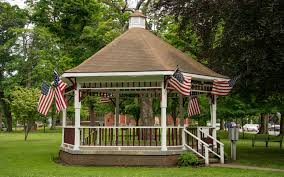 Busti Gazebo Concertsfrom 6:30 until 8:30 p.m.Featuring July 13 – Old Dawg Blue GrassJuly 20 – Rustic RamblersJuly 27 – Happy DaysAugust 3 – The New Smith Brothers Band (bluegrass/country)August 10 – Pat CookAugust 17 – Happy DaysAugust 24 – Rustic RamblersAugust 31 – Busti Church of God – Faith, Praise, & SongEveryone is welcome. Please bring your lawn chair and enjoy an evening of great entertainment. The event is sponsored by The Busti Hamlet Development Association and the Chautauqua Region Community Foundations. 